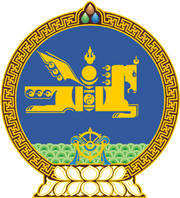 МОНГОЛ УЛСЫН ХУУЛЬ2017 оны 02 сарын 09 өдөр                                                                  Төрийн ордон, Улаанбаатар хот    МЭДЭЭЛЛИЙН ИЛ ТОД БАЙДАЛ БА   МЭДЭЭЛЭЛ АВАХ ЭРХИЙН ТУХАЙ   ХУУЛЬД НЭМЭЛТ ОРУУЛАХ ТУХАЙ	1 дүгээр зүйл.Мэдээллийн ил тод байдал ба мэдээлэл авах эрхийн тухай хуулийн 3 дугаар зүйлийн 3.2 дахь хэсгийн “хилийн” гэсний дараа “ба дотоодын” гэж нэмсүгэй.	2 дугаар зүйл.Энэ хуулийг Дотоодын цэргийн тухай хууль хүчин төгөлдөр болсон өдрөөс эхлэн дагаж мөрдөнө.МОНГОЛ УЛСЫН ИХ ХУРЛЫН ДАРГА					М.ЭНХБОЛД